Program Wychowawczo - Profilaktycznyw Specjalnym Ośrodku Szkolno - Wychowawczym im. Janusza Korczaka
w Lęborku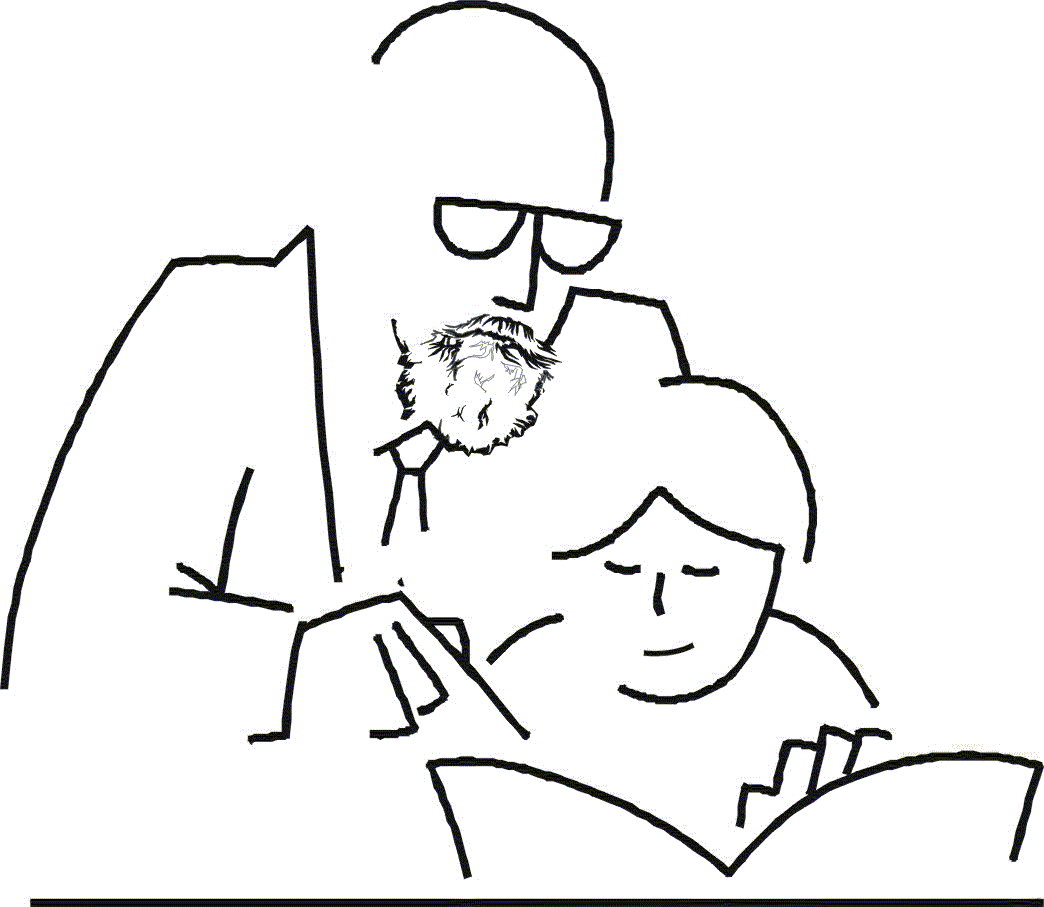 wrzesień 2023WstępTreści programu wychowawczo-profilaktycznego wynikają z przepisów Ustawy Prawo Oświatowe oraz z treści podstaw programowych kształcenia ogólnego, określonych Rozporządzeniem MEN z 14 lutego 2017 roku. Program dostosowany jest do potrzeb i możliwości rozwojowych i intelektualnych uczniów oraz potrzeb środowiska lokalnego. Integruje realizowane dotychczas działania wychowawcze oraz profilaktyczne. Opracowany został w oparciu o przeprowadzoną w roku szkolnym 2022/2023 diagnozę potrzeb w zakresie organizacji: - procesu dydaktyczno – wychowawczego zgodnego z ideą wychowania do wartości, kształtowania postaw uczniów, respektowania norm społecznych,- pomocy psychologiczno –pedagogicznej uwzględniającej zróżnicowane potrzeby rozwojowe i edukacyjne uczniów  - stanie wiedzy uczniów o zdrowiu- problematyki zagrożeń związanych z uzależnieniem, cyberprzemocą oraz innymi zagrożeniami cywilizacyjnymi- poczucia stanu bezpieczeństwa w związku z  minioną pandemią COVID-19 oraz toczącymi się działaniami wojennymi za wschodnią granicą krajuoraz cele i kierunki polityki oświatowej MEN:wspomaganie przez szkołę wychowawczej roli rodziny, m.in. przez właściwą organizację zajęć edukacyjnych wychowanie do życia w rodzinie oraz realizację zadań programu wychowawczo-profilaktycznego.wychowanie do wrażliwości na prawdę i dobro; kształtowanie właściwych postaw szlachetności, zaangażowania społecznego i dbałości o zdrowie.działanie na rzecz szerszego udostępnienia kanonu edukacji klasycznej, wprowadzenia w dziedzictwo cywilizacyjne Europy, edukacji patriotycznej, nauczania historii oraz poznawania polskiej kultury, w tym osiągnięć duchowych i materialnych; szersze i przemyślane wykorzystanie w tym względzie m.in. wycieczek edukacyjnych.podnoszenie jakości edukacji poprzez działania uwzględniające zróżnicowane potrzeby rozwojowe i edukacyjne wszystkich uczniów, zapewnienie wsparcia psychologiczno-pedagogicznego, szczególnie w sytuacji kryzysowej wywołanej pandemią COVID-19 w celu zapewnienia dodatkowej opieki i pomocy, wzmacniającej pozytywny klimat szkoły oraz poczucie bezpieczeństwa; roztropne korzystanie w procesie kształcenia z narzędzi i zasobów cyfrowych oraz metod kształcenia wykorzystujących technologie informacyjno-komunikacyjne.wdrażanie Zintegrowanej Strategii Umiejętności – rozwój umiejętności zawodowych w edukacji formalnej i pozaformalnej, w tym uczeniu się dorosłych.wzmocnienie edukacji ekologicznej w szkołach; rozwijanie postawy odpowiedzialności za środowisko naturalne.Program wychowawczo-profilaktyczny Specjalnego Ośrodka Szkolno-Wychowawczego w Lęborku obejmuje wszystkie działania                     i  treści  o charakterze wychowawczym i profilaktycznym, gdzie wychowanie rozumiane jest jako proces wspomagania ucznia  w rozwoju             z uwzględnieniem specyfiki wynikającej z różnych stopni niepełnosprawności intelektualnej, dodatkowych dysfunkcji, zaburzeń oraz różnych etapów rozwojowych i edukacyjnych. Działania wychowawczo – profilaktyczne zmierzają do osiągnięcia optymalnej dojrzałości ucznia  w czterech podstawowych sferach:  fizycznej  rozumianej jako prowadzenie zdrowego stylu życia; psychicznej (emocjonalnej i intelektualnej), która  oznacza ponoszenie odpowiedzialności za siebie i współodpowiedzialności za innych oraz otaczający świat; społecznej, która oznacza konstruktywne pełnienie ról społecznych; duchowej(aksjologicznej) oznaczającej posiadanie systemu wartości oraz poczucia sensu życia i istnienia człowieka.Program wychowawczo-profilaktyczny Specjalnego Ośrodka Szkolno – Wychowawczego w Lęborku obejmuje wszystkie działania wspomagające ucznia-wychowanka w radzeniu sobie z trudnościami, które jednocześnie ograniczają i likwidują czynniki ryzyka, mogące zaburzać jego prawidłowy rozwój i zdrowe życie.  Chcemy, by nasz ośrodek był bezpieczny, by nie dochodziło do zakłócania procesów wychowawczych, które prowadzą do dezorganizacji procesu dojrzewania dzieci i młodzieży oraz zaburzeń w zachowaniu. Chcemy dostarczać wszystkim uczniom informacji na temat warunków zdrowego życia  i występujących zagrożeń, by w konsekwencji nauczyć uczniów na miarę ich możliwości odpowiedzialności za własne wybory. Chcemy rozwijać u dzieci więzi z grupą społeczną, aby panowało poczucie przynależności do grupy, kształtować komunikatywność, kreatywność i empatię, umiejętności podejmowania decyzji  i rozwiązywania problemów, uczyć odpowiedzialności, kształtując w środowisku szkolnym normy  i reguły sprzyjające zdrowemu życiu, które jednocześnie eliminują możliwość wystąpienia dysfunkcji.   Program realizowany będzie przez wychowawców klas i wychowawców internatu, podczas godzin z wychowawcą, nauczycieli wszystkich przedmiotów, specjalistów: psychologa, pedagoga, koordynatora ds. bezpieczeństwa, doradców zawodowych, pielęgniarki szkolnej  oraz  pozostałych pracowników szkoły we współpracy z rodzicami, środowiskiem lokalnym i instytucjami wspierającymi ( Policja, Straż Pożarna, PPP, PZP,CZP( Centrum Zdrowia Psychicznego), MOPS - GOPS, PCPR, OIK (Ośrodek Interwencji Kryzysowej), Muzeum, Biblioteka, Klub Abstynenta Odnowa, Stowarzyszenie Niebieski Skarb, Stowarzyszenie „ Otwarte Drzwi” , Wydział Ochrony Środowiska i in.Nauczyciele - wychowawcy na bazie programu wychowawczo-profilaktycznego ośrodka opracują plany wychowawczo-profilaktyczne  klas/oddziałów oraz grup wychowawczychProgram powstał w oparciu o: Konstytucja Rzeczypospolitej Polskiej z dnia 2 kwietnia 1997 r. (Dz.U. 1997 nr 78 poz. 483)Rozporządzenie Ministra Edukacji Narodowej z dnia 14 lutego 2017 r. w sprawie podstawy programowej wychowania przedszkolnego oraz podstawy programowej kształcenia ogólnego dla szkoły podstawowej, w tym dla uczniów z niepełnosprawnością intelektualną w stopniu umiarkowanym lub znacznym, kształcenia ogólnego dla branżowej szkoły I stopnia, kształcenia ogólnego dla szkoły specjalnej przysposabiającej do pracy oraz kształcenia ogólnego dla szkoły policealnej (Dz.U. z 2017 poz. 356) Ustawa z dn. 14 grudnia 2016 r. Prawo oświatowe (Dz.U. z 11 stycznia 2017 poz. 59) Ustawa z dnia 14 grudnia 2016 r. Przepisy wprowadzające ustawę - Prawo oświatowe (Dz.U. z 2017 r., poz. 60)Rozporządzenie Ministra Edukacji Narodowej z dnia 1 marca 2017 w sprawie dopuszczania do użytku szkolnego podręczników (Dz.U. 2017 poz. 481)Rozporządzenie Ministra Edukacji Narodowej z dnia 2 listopada 2015 r. w sprawie rodzajów i szczegółowych zasad działania placówek publicznych, warunków pobytu dzieci i młodzieży w tych placówkach oraz wysokości i zasad odpłatności wnoszonej przez rodziców za pobyt ich dzieci w tych placówkach (Dz.U. 2015 poz. 1872)Rozporządzenie Ministra Edukacji Narodowej z dnia 11 sierpnia 2017 r. w sprawie publicznych placówek oświatowo-wychowawczych, młodzieżowych ośrodków wychowawczych, młodzieżowych ośrodków socjoterapii, specjalnych ośrodków szkolno-wychowawczych, specjalnych ośrodków wychowawczych, ośrodków rewalidacyjno-wychowawczych oraz placówek zapewniających opiekę i wychowanie uczniom w okresie pobierania nauki poza miejscem stałego zamieszkania (Dz.U. 2017 poz. 1606)Konwencja o prawach dziecka, przyjęta przez Zgromadzenie Ogólne Narodów Zjednoczonych dnia 20 listopada 1989 r. ( Dz.U. 1991 nr 120 poz. 526)Rozporządzenie Ministra Edukacji Narodowej z dnia 17 marca 2017 r. w sprawie szczegółowej organizacji publicznych szkół i publicznych przedszkoli (Dz.U. 2017 poz. 649)Rozporządzenie Ministra Edukacji Narodowej z dnia 12 sierpnia 1999 r. w sprawie sposobu nauczania szkolnego oraz zakresu treści dotyczących wiedzy o życiu seksualnym człowieka, o zasadach świadomego i odpowiedzialnego rodzicielstwa, o wartości rodziny ,życia w fazie prenatalnej oraz metodach i środkach świadomej prokreacji zawartych w podstawie programowej kształcenia ogólnego  (Dz. U. z 1999 r. Nr 67, poz. 67, poz. 756 oraz Dz.U. 2017 nr 0 poz. 1117)Ustawa o ochronie zdrowia psychicznego z dnia 19 sierpnia 1994 r. (Dz. U. 1994 Nr 111 poz.535), tekst jednolity Dz.U. 2017 poz. 882Rozporządzenie Rady Ministrów z dnia 20 sierpnia 1996 r. w sprawie sposobu organizowania i prowadzenia działalności w działalności promocji zdrowia psychicznego i zapobiegania zaburzeniom psychicznym (Dz. U.1996  nr 112, poz. 537).Ustawa z dnia 26 października 1982 r. o wychowaniu w trzeźwości i przeciwdziałaniu alkoholizmowi (Dz.U. 1982 Nr 35 poz. 230 t.j. Dz.U. 2016 poz. 487)Uchwałą Sejmu Rzeczypospolitej Polskiej z dnia 7 maja 1998 r. w sprawie przeciwdziałania i zwalczania zjawisk patologicznych wśród nieletnich. (M.P. 1998 nr 14 poz. 207)Rozporządzenie Ministra Edukacji Narodowej  z dnia 18 sierpnia 2015 r. w sprawie zakresu i form prowadzenia w szkołach i placówkach systemu oświaty działalności wychowawczej, edukacyjnej, informacyjnej i profilaktycznej w celu przeciwdziałania narkomanii. (Dz. U. 2015 poz. 1249)Ustawa z dnia 29 lipca 2005 r. o przeciwdziałaniu narkomanii (Dz.U. 2005 nr 179 poz. 1485 tj. Dz. U. z 2017 r. poz. 783 i 1458)Ustawa z dnia 9 listopada 1995 r. o ochronie zdrowia przed następstwami używania tytoniu i wyrobów tytoniowych (Dz. U.1996  Nr 10, poz. 55 t. j. Dz. U. z 2017 r. poz. 957)Ustawa z dnia 29 lipca 2005r o przeciwdziałaniu przemocy w rodzinie.( Dz.U. 2005 nr 180 poz. 1493  tj. Dz.U. 2015 poz. 1390 )Ustawa o postępowaniu w sprawach nieletnich z dnia 26 października 1982 r. (Dz.U. 1982 nr 35 poz. 228 (tekst jednolity tj. Dz. U. z 2016 r. poz. 1654)Rozporządzenie Ministra Edukacji Narodowej z dnia 1 lutego 2013 r. w sprawie szczegółowych zasad działania publicznych poradni psychologiczno-pedagogicznych, w tym publicznych poradni specjalistycznych (Dz.U. 2013 poz. 199 ,Dz.U. 2017 poz.1647)Rozporządzenie Ministra Edukacji Narodowej z dnia 9 sierpnia 2017 r. w sprawie zasad organizacji i udzielania pomocy psychologiczno-pedagogicznej w publicznych przedszkolach, szkołach i placówkach ( Dz.U. 2017 poz. 1591)Statut Specjalnego Ośrodka Szkolno – Wychowawczego w Lęborku.  „Wytyczne MEiN, MZ i GIS dla szkół podstawowych i ponadpodstawowych – tryb pełny stacjonarny” - zbiór zaleceń uwzględniający sytuację epidemiologiczną, w tym dotyczących pomocy psychologicznej w sytuacji kryzysowej wywołanej pandemią COVID-19.Program edukacji klasycznej w szkolePodstawowe kierunki realizacji polityki oświatowej państwa w roku szkolnym 2023/2024.Ponadto przy opracowaniu programu uwzględniono: nowe treści programowe  analizę dotychczasowych działań wychowawczych i profilaktycznych szkoły – wyniki obserwacji i badań diagnostycznych   z roku szkolnego 2022/2023oczekiwania rodziców, dotyczące przyszłości ich dziecka oraz oczekiwań w stosunku do szkoły i szkolnych specjalistów                   w zakresie wspomagania dziecka w rozwoju  ocenę potencjału i możliwości rozwojowych uczniów (na podstawie orzeczeń o potrzebie kształcenia specjalnego, orzeczeń                o niepełnosprawności, opinii specjalistycznych,  wyników egzaminów zewnętrznych uczniów kończących drugi i trzeci etap edukacyjny, wyniki testów wewnątrzszkolnych, wyniki konkursów i zawodów sportowych, wolontariat, samorządność itp.)   identyfikację środowiska lokalnego  zasoby szkoły: przygotowanie merytoryczne nauczycieli do podejmowania działań edukacyjnych, wychowawczych i profilaktycznych, zasoby materialne, zasoby techniczne, zasoby organizacyjne.  cele i kierunki polityki oświatowej MENCele programu wychowawczo – profilaktycznegoCelem programu wychowawczo – profilaktycznego jest wspieranie dzieci i młodzieży w prawidłowym rozwoju i przeciwdziałanie zachowaniom trudnym i niebezpiecznym:stymulowanie uczniów do wszechstronnego rozwoju fizycznego, psychicznego, społecznego i duchowego. wspomaganie w radzeniu sobie z trudnościami zagrażającymi w prawidłowym rozwoju i zdrowym życiu; wzmacnianie czynników chroniących przy jednoczesnej redukcji czynników ryzyka. działania pomocowe na rzecz wsparcia psychicznego uczniów po wygaśnięciu epidemii COVID-19.Wszystkie działania zmierzają do optymalnego rozwoju każdego ucznia, który umożliwi w przyszłości adekwatnie do potrzeb                                i możliwości na samodzielne funkcjonowanie społeczne.Model ucznia - wychowanka - absolwentaUczeń - wychowanek – absolwent Specjalnego Ośrodka Szkolno – Wychowawczego w Lęborku na miarę swoich możliwości i potrzeb wykorzystuje  w życiu codziennym wiedzę i umiejętności nabyte w trakcie procesu dydaktyczno-wychowawczego:po podstawowym etapie edukacyjnym :dba o wygląd zewnętrzny i estetykę najbliższego otoczenia;szanuje własne zdrowie i umiejętnie organizuje swój czas wolny;posiada wiedzę i umiejętności pozwalające na prowadzenie zdrowego stylu życia i podejmowania zachowań prozdrowotnych;przestrzega zasad bezpieczeństwa i higieny życia, a także ochrony przed chorobami zakaźnymi  między innymi- COVID-19;dostrzega potrzeby innych i w miarę możliwości udziela im pomocy;posiada umiejętność samokontroli;jest krytyczny w stosunku do własnej osoby i rezultatów swoich działań;zna i stosuje przyjęte normy społeczno-moralne;zna funkcjonowanie instytucji lokalnych i potrafi z nich korzystać;jest przygotowany do pełnienia różnych ról w rodzinie (np. syna, córki, brata, siostry);rozpoznaje zagrożenia społeczne i umiejętnie na nie reaguje;zna historię i tradycje kraju, regionu, miasta; świadomie i aktywnie uczestniczy w życiu wspólnoty lokalnej;zna prawa i obowiązki obywatelskie i potrafi z nich korzystać;wspiera w integracji imigrantów z Ukrainy i innych rejonów po  ponadpodstawowym etapie edukacyjnym:dba o zdrowie, prawidłowe odżywianie, własne bezpieczeństwo, higienę, wygląd zewnętrzny;posiada wiedzę i umiejętności pozwalające na prowadzenie zdrowego stylu życia i podejmowania zachowań prozdrowotnych, umiejętnie tworzy środowisko sprzyjające zdrowiu, zna podstawowe zasady udzielania I pomocy przedmedycznej;jest aktywny fizycznie, intelektualnie, społecznie; umiejętnie organizuje i spędza swój wolny czas, uczestniczy w życiu wspólnoty lokalnej;potrafi zaprezentować siebie w różnorodnych aspektach sytuacyjnych;jest zorientowany w lokalnych propozycjach z zakresu wyboru celowej aktywności po zakończeniu edukacji;posiada wiedzę i umiejętności praktyczne pozwalające podjąć, utrzymać, wypowiedzieć zatrudnienie na otwartym bądź chronionym rynku pracy;prezentuje właściwą postawę wobec pracy (motywacja, zaangażowanie, pozyskiwanie kompetencji)posiada wiedzę i umiejętności, które pozwolą mu na korzystanie, na miarę indywidualnych możliwości, z jego wolności i praw człowieka;zna historię i tradycję  kraju i regionu;jest przywiązany do  Ojczyzny, obyczajów, kultury narodowej, szanuje ludzi, którzy ją tworzyli; posiada pozytywny obraz samego siebie, prezentuje postawę ciekawości, otwartości, szacunku do innych osób;umiejętnie buduje relacje z innymi osobami oraz komunikuje się z nimi;dostrzega potrzeby innych i w miarę możliwości udziela im pomocy;poczuwa się do odpowiedzialności za samodzielnie podejmowane decyzje i wybory, przewiduje ich skutki i konsekwencje;posiada umiejętność samokontroli;zna i stosuje przyjęte normy społeczno-moralne;jest przygotowany do pełnienia różnych ról w rodzinie (np. męża, żony, ojca, matki, syna, córki);rozpoznaje zagrożenia społeczne i umiejętnie na nie reaguje;umiejętnie korzysta z instytucji i urzędów;zdobytą wiedzę i umiejętności zawodowe wykorzystuje na stanowisku  pracy;zna prawa i obowiązki obywatelskie i potrafi z nich korzystać;właściwie się odnosi do przedstawicieli innych narodowości, szanuje ich kulturę i wspiera w skutecznej integracji Rola Rodziców w oddziaływaniach wychowawczo – profilaktycznych/ współpracaNauczyciele współpracują z Rodzicami w tworzeniu warunków do jak najlepszego rozwoju ich dzieci. W  tym celu będą stosować poniższe formy oddziaływań:rozpoznawanie oczekiwań Rodziców wobec szkoły;systematyczne przekazywanie informacji o ocenach i postępach dzieci;przekazywanie informacji o działaniach wychowawczych, kryteriach oceniania z poszczególnych przedmiotów i zachowania;informowanie o formach pomocy  psychologiczno – pedagogicznej udzielanej dziecku oraz ocenie poziomu funkcjonowania zachęcanie i pomoc w korzystaniu z dziennika elektronicznego;prowadzenie szkoleń dla Rodziców/ pedagogizacja;angażowanie Rodziców w sprawy klasy i Ośrodka;włączanie Rodziców w akcje charytatywneudział Rodziców w uroczystościach klasowych, grupowych, Ośrodkowych;zapraszanie Rodziców do uczestnictwa w spotkaniach i zebraniach w sytuacjach trudnych wymagających interwencji organizowanie zespołów wychowawczych z udziałem Rodziców;pomoc Rodzicom w załatwianiu formalności związanych z wyrobieniem orzeczenia o niepełnosprawności, rentą ZUS, ubezwłasnowolnieniem i in.udostępnienie informacji  o ofercie pomocy specjalistycznej dla uczniów  i wychowanków oraz ich rodziców w przypadku używania środków odurzających, substancji psychotropowych, środków zastępczych oraz nowych substancji psychoaktywnych;podejmowania działań przeciwstawiających się złu, zagrożeniom i patologii występującym w rodzinach;doskonalenie kompetencji nauczycieli w pracy z uczniem z doświadczeniem migracyjnym;Wspomaganie wychowawczej roli rodziny poprzez pomoc w kształtowaniu u wychowanków i uczniów stałych sprawności w czynieniu dobra, rzetelną diagnozę potrzeb rozwojowych dzieci i młodzieży, realizację adekwatnego programu wychowawczo-profilaktycznego oraz zajęć wychowania do życia w rodzinie.współpraca z Radą Rodziców;włączanie Rodziców do Stowarzyszenia Pomocy Osobom Niepełnosprawnym przy Specjalnym Ośrodku Szkolno – Wychowawczym                      w Lęborku  „Otwarte Drzwi”2. Zasady współpracy z Rodzicami oparte są na wzajemnej życzliwości, dyskrecji oraz takcie i realizowane są poprzez:- wspólne planowanie działań i rozwiązywanie problemów;- rzetelne przekazywanie informacji;- wzajemne zaufanie i dyskrecję.3. Rodzice/Opiekunowie zapoznawani są z obowiązującym prawem oświatowym i osiągnięciami szkoły oraz strategią rozwoju placówki.4. Rada Rodziców uczestniczy w opracowywaniu podstawowej dokumentacji szkoły.5. Rodzice/Opiekunowie ponoszą odpowiedzialność finansową za umyślne zniszczenia i kradzieże dokonane w Ośrodku przez ich dzieci.6. W przypadku pojawienia się jakichkolwiek trudności wychowawczych Rodzice/Opiekunowie mają możliwość skorzystania z pomocy wychowawcy, nauczyciela, psychologa i pedagoga szkolnego.Ewaluacja programuEwaluacja programu polega na systematycznym gromadzeniu informacji na temat prowadzonych działań, w celu ich uaktualniania i podnoszenia skuteczności programu wychowawczo-profilaktycznego. Postanowienia końcoweProgram Wychowawczo - Profilaktyczny  Specjalnego Ośrodka Szkolno – Wychowawczego w Lęborku uchwala Rada Rodziców                    w porozumieniu z Radą Pedagogiczną  w terminie 30 dni od rozpoczęcia roku szkolnego.Jeżeli Rada Rodziców w terminie 30 dni od dnia rozpoczęcia roku szkolnego nie uzyska porozumienia z Radą Pedagogiczną w sprawie Programu Wychowawczo-Profilaktycznego Specjalnego Ośrodka Szkolno – Wychowawczego w Lęborku, program ten ustala dyrektor            w uzgodnieniu z organem sprawującym nadzór pedagogiczny. Program ustalony przez dyrektora obowiązuje do czasu uchwalenia programu przez Radę Rodziców w porozumieniu z Radą Pedagogiczną.Program Wychowawczo - Profilaktyczny Specjalnego Ośrodka Szkolno – Wychowawczego w Lęborku jest podstawą do sporządzenia planu wychowawczo-profilaktycznego klasy/oddziału każdego nauczyciela – wychowawcy i wychowawcy grupy wychowawczej.Szkolny Programu Wychowawczo - Profilaktyczny będzie uaktualniany w oparciu o przeprowadzane diagnozy przez zespóły badawczo-diagnozujące powoływane przez dyrektora, a także przez:obserwację zachowań uczniów i zachodzących w tym zakresie zmian,analizę dokumentacji,przeprowadzanie ankiet, kwestionariuszy wśród uczniów, rodziców i nauczycieli,rozmowy z rodzicami,wymianę spostrzeżeń w zespołach wychowawców i nauczycieli,analizy przypadków.Program Wychowawczo –Profilaktyczny opracował i uaktualnił  zespół:mgr Elżbieta Kitowska  -pedagog szkolny, koordynator ds. bezpieczeństwa, oligofrenopedagogmgr Dominika Gaffka – psycholog szkolnymgr Iwona Zegadło- nauczyciel- wychowawca, oligofrenopedagogmgr Beata Hajduk – wychowawca grup wychowawczych, oligofrenopedagogProgram Wychowawczo – Profilaktyczny został przedstawiony na Radzie Pedagogicznej 12.09.2023 roku i zatwierdzony uchwałą.SFERAZADANIA DO REALIZACJISPOSÓB REALIZACJIOSOBY ODPOWIEDZIALNEStrefa fizycznaStrefa fizycznaStrefa fizycznaZapoznanie uczniów                      z zasadami bezpieczeństwa na terenie szkoły i poza nią.Wdrażanie do bezpiecznego spędzania czasu wolnego.Wdrażanie do respektowania prawa sanitarnego związanego z pandemią COVID -19Nauka udzielania I pomocy przedmedycznej - ćwiczenia z wykorzystaniem fantomu.Wdrażanie uczniów do bezpiecznego i aktywnego spędzania czasu podczas przerw - propagowanie gier stolikowych (warcaby, memory) i innych form aktywności na boisku szkolnym.Zajęcia edukacyjne dotyczące zasad bezpieczeństwa - kształtowanie umiejętności współpracy z personelem medycznym, strażą pożarną i policją w sytuacji zagrożenia.Spotkanie z policjantem, przedstawicielami straży pożarnej, ratownikiem medycznym na terenie szkoły, oraz wycieczki.Utrwalanie numerów alarmowych. Zapoznanie z nowymi przepisami prawa związanymi z konsekwencjami wynikającymi z bezzasadnego użycia numerów alarmowych.Utrwalanie przepisów ruchu drogowego ze szczególnym uwzględnieniem umiejętności korzystania ze ścieżek rowerowych i bezpiecznego przemieszczanie się uczniów                 na obiad podczas przerwy śródlekcyjnej.Ćwiczenia ewakuacyjne.nauczycielewychowawcy klaswychowawcy internatukoordynator ds. bezpieczeństwapielęgniarka szkolnawychowawcy świetlicyStrefa fizycznaStrefa fizycznaStrefa fizycznaKształtowanie właściwych nawyków zdrowotnych                            i higienicznych, promocja zdrowego stylu życia.Aktywność fizyczna.Prowadzenie działalności informacyjnej dot. pandemii COVID-19, propagowanie szczepienia wśród dzieci i młodzieży od 12 roku życia.Przystąpienie do ogólnopolskiego programu profilaktyki czerniakaCykliczny pomiar wagi i wzrostu - pomiar BMI (2 razy w roku) – przekazanie                      i omówienie wyników pomiarów rodzicom.Organizowanie pokazów właściwej higieny jamy ustnej i samobadania piersi.Zajęcia edukacyjne dotyczące prawidłowej higieny osobistej.Konkursy czystości w internacie.Spotkania ze specjalistami - położna, lekarz specjalista.Zajęcia edukacyjne - racjonalne odżywianie, piramida żywienia.Zajęcia kulinarne.Oglądanie i omawianie filmów i programów edukacyjnych - ” Wiem co jem” i in.Realizacja projektów: - „W zdrowym ciele, zdrowy  duch”,- „Odżywiamy się zdrowo”.Udział w programach ogólnopolskich :- „ Śniadanie daje moc”,- „ Szklanka mleka”,- „Owoce i warzywa w szkole”.Racjonalne spędzanie czasu wolnego – aktywny wypoczynek.Podnoszenie sprawności fizycznej uczniów przez aktywny udział uczniów                             w imprezach sportowych, wycieczkach szkolnych, zajęciach pozalekcyjnych oraz pogłębianie wiedzy w zakresie znaczenia aktywności fizycznej dla prawidłowego funkcjonowania człowieka.nauczyciele wychowawcy klaswychowawcy internatupielęgniarka szkolnarodziceStrefa fizycznaStrefa fizycznaStrefa fizycznaUświadomienie zagrożeń cywilizacyjnych - bulimia, anoreksja, substancje psychoaktywne: alkohol, nikotyna/e-papierosy, narkotyki, dopalacze, choroba AIDS.Sposoby zapobiegania uzależnieniom- profilaktyka.Psychoedukacja dotycząca zagrożeń cywilizacyjnych.Spotkania ze specjalistami (pielęgniarką, lekarzem, policjantem, terapeuta                       ds. uzależnień).Udział uczniów w Pomorskim Tygodniu Trzeźwości - spotkania uczniów z członkami Klubu Abstynenta ODNOWA.Udział w zewnętrznych konkursach plastycznych - Klub Abstynenta ODNOWA.Udział w programach i projektach profilaktycznych: - „Śniadanie daje moc”,- „Szklanka mleka”,- „Wybieram wodę”,- „Owoce i warzywa w szkole”,- „Bezpieczne Wakacje”.Indywidualne zajęcia terapeutyczne.Propagowanie kampanii społecznych - oglądanie i omawianie filmów, spotów dotyczących zagrożeń cywilizacyjnych, uzależnień oraz HIV/AIDS.nauczyciele wychowawcy klaswychowawcy internatupsychologpedagog szkolnykoordynator ds. bezpieczeństwaterapeuta uzależnieńStrefa fizycznaStrefa fizycznaStrefa fizycznaPrzeciwdziałanie przemocy i agresji, rozwijanie empatii wśród uczniów.Udział w akcjach charytatywnych na rzecz innych ludzi: - Góra Grosza, - Świąteczna Paczka, - wsparcie emocjonalne pensjonariuszy DPS,- Honorowe Krwiodawstwo,-Honorowi Dawcy Szpiku- współpraca z DKMSzwierząt:- zbiorki charytatywne na karmę dla bezdomnych kotów- dokarmianie i pielęgnacja kotówOpracowanie i wdrożenie programu własnego pn. „ Wiem, czuję, pomagam” w oparciu o materiały edukacyjne Fundacji Kulczyk.Zajęcia z psychologiem, pedagogiem, policjantem wychowawcami klas i internatu dotyczące sposobów radzenia sobie z agresją, poszanowania godności, uczuć                          i poglądów innych ludzi - uczenie sposobów pokojowych rozwiązań sytuacji konfliktowych.Psychoedukacja dotycząca zagrożeń cywilizacyjnych typu terroryzm.Zajęcia o charakterze socjoterapeutycznym.Wykorzystywanie dramy i bajkoterapii, podczas zajęć edukacyjnych w zakresie przeciwdziałania przemocy.nauczyciele wychowawcy klaswychowawcy internatupsychologpedagog szkolnykoordynator ds. bezpieczeństwasamorząd uczniowskiStrefa fizycznaStrefa fizycznaStrefa fizycznaRozwijanie umiejętności rozwiązywania problemów związanych z okresem dojrzewania, płciowością, seksualnością człowieka.Radzenie sobie z własną niepełnosprawnością.Pogłębianie wiedzy dotyczącej tożsamości płciowej i dojrzewania oraz o zmianach                w ciele związanych z okresem dojrzewania.Zajęcia psychoedukacyjne ze specjalistami (lekarzem, pielęgniarką, psychologiem, pedagogiem).Udział uczniów w zajęciach wychowanie do życia w rodzinie.Osoba niepełnosprawna na rynku pracy – możliwości zatrudnienia osób                                         z niepełnosprawnością.Wdrażanie do korzystania z lokalnych możliwości wsparcia: służba zdrowia, PZP, PCPR, MOPS/GOPS, ZUS, Stowarzyszenie Pomocy Osobom Niepełnosprawnym przy Specjalnym Ośrodku Szkolno – Wychowawczym w Lęborku OTWARTE DRZWI i inne, zajęcia dzienne dla osób niepełnosprawnych.nauczyciele, wychowawcy klaswychowawcy internatupedagogpsychologkatechetapielęgniarka szkolnadoradca zawodowySfera psychicznaSfera psychicznaSfera psychicznaRozwijanie umiejętności radzenia sobie ze stresem. Wzmacnianie poczucia własnej wartości.Uświadomienie własnej indywidualności                       i odmienności.Psychoedukacja oraz treningi relaksacyjne:- Trening Progresywny Jacobsona, - HRV Biofeedback,  EEG Biofeedback, - oddech przeponowy. Zabawy i ćwiczenia edukacyjne dotyczące sposobów rozładowywania napięcia.Wydobywanie  i wzmacnianie  mocnych stron uczniów.Propagowanie wśród uczniów  idei  ZŁOTEJ RAMY.Włączanie uczniów do udziału w wewnętrznych i zewnętrznych konkursach plastycznych i zawodach sportowych - wykorzystywanie wizerunku osób nagrodzonych do zachęcania innych uczniów do uczestnictwa poprzez umieszczanie fotografii i informacji o laureatach na gazetkach szkolnych, na stronie internetowej Ośrodka, w dzienniku elektronicznym.Udział uczniów w zajęciach rozwijających zainteresowania i zdolności – zajęcia kulinarne, komputerowe.pedagog,psycholog,terapeuci Biofeedback,nauczycielewychowawcy klaswychowawcy internatuSfera psychicznaSfera psychicznaSfera psychicznaUczenie się podstawowych zasad kultury komunikowania się. Konstruktywne wyrażanie emocji,moje mocne i słabe strony.Kontynuowanie treści Programów  „o Uśmiechu z Uśmiechem”„Proszę ,Przepraszam, Dziękuję” w celu niwelowania zachowań społecznie nieakceptowanych a promowania kultury osobistej  i kultury słowa.Wzmacnianie zachowań kwalifikujących do Złotej Ramy. Systematyczne omawianie podczas godzin wychowawczych i motywowanie uczniów do podjęcia wysiłku by zostać wybranym do Złotej Ramy.Nauka dokonywania krytycznej samooceny-zdolności i słabości.nauczyciele wychowawcy klaswychowawcy internatupedagogpsychologdoradca zawodowySfera psychicznaSfera psychicznaSfera psychicznaRozwijanie wyobraźni, motywacji do aktywności twórczej, wyrażania przeżyć               i emocji poprzez środki wyrazu: artystyczne, muzyczne, praktyczne             i techniczne. Udział w konkursach plastycznych, muzycznych, recytatorskich i olimpiadach zawodach sportowych - Międzywojewódzki Turniej SportowyOrganizowanie kiermaszów wyrobów artystycznych:- Kiermasz Bożonarodzeniowy, - Wielkanocny, - Kiermasz Piernika. Organizowanie i udział  uczniów w Festiwalu Twórczości Osób Niepełnosprawnychnauczyciele wychowawcy klaswychowawcy internatuSfera psychicznaSfera psychicznaSfera psychicznaBudzenie ciekawości poznawczej. Rozwijanie zainteresowań. Rozwijanie kreatywności. Na bieżąco podczas zajęć dydaktycznych, wychowawczych i opiekuńczych.Udział w kołach zainteresowań (koło informatyczne, koło muzyczne, koło sportowe, plastyczne, koło kulinarne)Stosowanie aktywizujących  metod pracy na lekcjach przedmiotowych. Indywidualna opieka nad uczniami o szczególnych potrzebach edukacyjnych. Indywidualna praca z uczniem zdolnym oraz posiadającym trudności w nauce szkolnej. Podejmowanie działań wychowawczych wyzwalających aktywność twórczą uczniów. Stymulowanie aktywności poprzez publiczne prezentowanie osiągnięć (np. gazetki szkolne, wystawy tematyczne, występy artystyczne, dyplomy, nagrody, strona internetowa ,apele, uwagi w dzienniku elektronicznym) nauczyciele wychowawcy klaswychowawcy internatuSfera psychicznaSfera psychicznaSfera psychicznaDoskonalenie technologii komputerowej                      i informacyjnejNauka odpowiedzialnego korzystania z Internetu- Internet jako źródło wyszukiwania przydatnych informacji.Wdrażanie uczniów do  korzystania ze strony www Ośrodka –uczeń  jako obserwator,            uczestnik i autor publikacji.Umiejętność pobierania, konstruowania i archiwizowania dokumentów. Znajomość netykiety oraz przepisów  prawa dotyczących cyberprzemocy.Wspieranie rozwoju umiejętności cyfrowych uczniów i nauczycieli, ze szczególnym uwzględnieniem bezpiecznego poruszania się w sieci oraz krytycznej analizy informacji dostępnych w Internecie. Poprawne metodycznie wykorzystywanie przez nauczycieli narzędzi i materiałów dostępnych w sieci, w szczególności opartych na sztucznej inteligencji.Rozwijanie umiejętności uczniów i nauczycieli z wykorzystaniem sprzętu zakupionego w ramach programu „Laboratoria przyszłości”nauczyciele nauczyciel informatykiwychowawcy klaswychowawcy internatupedagogSfera psychicznaSfera psychicznaSfera psychicznaPomoc w samopoznaniu
i samoocenie. Kształcenie poczucia własnej godności                  i wartości. Doskonalenie umiejętności nawiązywania prawidłowych kontaktów interpersonalnych na godzinach wychowawczych, zajęciach socjoterapeutycznych, zajęciach z doradcą zawodowym.doradca zawodowysocjoterapeutąSfera psychicznaSfera psychicznaSfera psychicznaPrzygotowanie do samodzielnego niezależnego funkcjonowania.Kształtowanie kluczowych kompetencji zawodowych (zdrowe współzawodnictwo, współpraca w zespole, umiejętność rozwiązywania konfliktów, radzenie sobie ze stresem).Praktyczne wykorzystanie umiejętności pisania i czytania i wykorzystania technologii ICT.Aktywizacja społeczna i zawodowa (aktywny udział w imprezach   i wydarzeniach lokalnych, poznawanie lokalnego rynku pracy-  wycieczki do zakładów pracy)Wdrażanie do samodzielnego załatwiania  formalności( PPP, PCPR, Sanepid, Medycyna Pracy, MOPS GOPS).nauczyciele wychowawcy klaswychowawcy internatudoradca zawodowypedagogSfera psychicznaSfera psychicznaSfera psychicznaBudzenie zachowań empatycznych. Kształtowanie postaw asertywnych.Przygotowanie do budowania własnego systemu wartości. Rozwiązywanie konfliktów bez agresji           i przemocy.Diagnoza samopoczucia ucznia w grupie, klasie, szkole - badania socjometryczneIndywidualne i grupowe spotkania z psychologiem i pedagogiem szkolnym. Rozwiązywanie konfliktów uczniowskich - konfrontacje uczniów, konsekwentne egzekwowanie wspólnych ustaleń mających na celu eliminację problemu.nauczyciele wychowawcy klaswychowawcy internatupedagogpsychologrodziceStrefa społecznaStrefa społecznaStrefa społecznaStrefa społecznaIntegracja uczniów, tworzenie pozytywnych więzi międzyludzkich.Udział w imprezach organizowanych na terenie Ośrodka i poza nim                               wg. harmonogramu, który stanowi załącznik do programu.Udział w zawodach sportowych.Organizowanie wycieczek.nauczyciele wychowawcy klaswychowawcy internatuwymienieni w harmonogramie imprez i uroczystości (załącznik)samorząd uczniowskiStrefa społecznaStrefa społecznaStrefa społecznaStrefa społecznaKształtowanie umiejętności współpracy i odpowiedzialności za siebie i innych.Zapoznanie ze Statutem Ośrodka  - obowiązkami i prawami ucznia,  Regulaminem Grup Wychowawczych.Pogadanki dotyczące zasad współżycia w grupie.Konsekwentne respektowanie ustalonych zasad korzystania z telefonu, Internetu,             w tym przede wszystkim z portali społecznościowychOrganizowanie wspólnych uroczystości szkolnych, klasowych, w grupie wychowawczej.Spotkania z rodzicami. Pedagogizacja rodziców. Wsparcie emocjonalne i pomoc formalno – prawna związana z dopełnieniem formalności związanych z orzeczeniem o potrzebie kształcenia specjalnego, orzeczeniem o niepełnosprawności, rentą, ubezwłasnowolnieniem i in. Włączanie rodziców/ opiekunów w działalność Stowarzyszeń „Otwarte Drzwi”,  „Niebieski Skarb”, „Szansa” oraz grup wsparcia. Włączanie rodziców w uroczystości ogólnoszkolne i klasowe.nauczyciele, wychowawcy klaswychowawcy internatupsychologpedagogrodzicesamorząd uczniowskiStrefa społecznaStrefa społecznaStrefa społecznaStrefa społecznaKształtowanie postaw obywatelskich, uwrażliwianie na potrzeby innych ludzi, wolontariat.Propagowanie kampanii społecznych - oglądanie i omawianie filmów, spotów promujących akcje charytatywne i inne.Uczestnictwo w akcjach charytatywnych:-  WOŚP,- „ Świąteczna paczka”,- „ Góra grosza”,- zbieranie plastikowych nakrętek dla Stowarzyszenia Niebieski Skarb.- zbiórka pieniędzy na karmę dla bezdomnych kotówPraca w Samorządzie Uczniowskim.Spotkania z pensjonariuszami w DPS.nauczyciele, wychowawcy klaswychowawcy internaturodzicesamorząd uczniowskiStrefa społecznaStrefa społecznaStrefa społecznaStrefa społecznaPrzygotowanie uczniów do aktywnego życia                w społeczeństwie.Poznanie struktury władzy państwa , powiatu i miasta.Zapraszanie  lokalnych przedstawicieli władzy miasta i powiatu do udziału w życiu Ośrodka.Zajęcia edukacyjne dotyczące obowiązków i praw człowieka jako obywatela.Wdrażanie uczniów do świadomego korzystania z ofert lokalnych instytucji kulturotwórczych i innych podmiotów społecznych (ośrodki zdrowia, MOPS-GOPS, parafie, Caritas).nauczyciele, wychowawcy klaswychowawcy internatuStrefa społecznaStrefa społecznaStrefa społecznaStrefa społecznaRozwijanie poczucia przynależności do społeczności lokalnej, ojczyzny, społeczności europejskiej. Wdrażanie uczniów do dbałości o najbliższe otoczenie: klasę, boisko szkolne (sprzątanie, ukwiecanie)Poznanie historii poprzez wizyty w muzeach, miejscach pamięci narodowej.Zapoznanie z dziedzictwem kulturowym Polski i najbliższego regionuWyrabianie poczucia tożsamości narodowej, lokalnej.Poznawanie historii Polski, Pomorza, Kaszub, Lęborka.Spotkania z ludźmi znaczącymi z naszego regionu. Wycieczki krajoznawcze.nauczyciele, wychowawcy klaswychowawcy internatuStrefa społecznaStrefa społecznaStrefa społecznaStrefa społecznaWykształcenie postaw  do realizacji  zadań życia codziennego                           i podejmowania różnych ról społecznych                           i zawodowych.Realizacja projektów: „Szkolna kawiarenka”,  „ Cztery pory roku w ogrodzie”.Ukazywanie pozytywnej roli pracy w życiu człowieka w oparciu o przykłady osób znanych.Zajęcia z zakresu psychoedukacji: autoprezentacja, określanie mocnych i słabych stron, zdolności, zainteresowań, predyspozycji psycho- fizycznych.Preorientacja zawodowa- umiejętność pracy zespołowej jako kompetencja zawodowaPoznawanie lokalnego rynku pracy- wycieczki do zakładów pracy.Nawiązywanie kontaktów z przedstawicielami różnych/ciekawych branż. Organizowanie spotkań.nauczyciele, wychowawcy klaswychowawcy internatudoradca zawodowyStrefa społecznaStrefa społecznaStrefa społecznaStrefa społecznaKształtowanie postaw proekologicznych, szacunku do zwierząt             i przyrody oraz odpowiedzialności za ich stan.Wdrażanie do oszczędzania wody, energii i materiałów.Działania z zakresu szeroko pojętej ekologii – powołanie ekokoordynatorów - Program „Prezenty dla ziemi”Udział w akcjach „ Sprzątanie świata”, „Dzień Ziemi”.Udział w konkursach ekologicznych.Udział w programach ekologicznych: - „ Moje miasto bez elektrośmieci”,- „ Zbiórka baterii”,Dokarmianie ptaków  i bezdomnych kotów zimą.Zbiórka karmy dla zwierząt w schronisku.Wycieczki do lasu.Przejście ścieżką edukacyjną.Obserwacja zmian zachodzących w przyrodzie.Spotkanie z leśniczym.Segregacja odpadów. Oszczędzanie energii i wody.Propagowanie wśród uczniów idei DIY.Zbiórka rzeczy nadających się po ponownego wykorzystania.Segregowanie odpadów i opakowań. Korzystanie z opakowań wielokrotnego użytku. Nadawanie przedmiotom „drugiego życia”.Samoograniczanie zużywania wody, energii i materiałów. ekooordynatorzynauczyciel przyrody biologii, geografiinauczycielewychowawcy klaswychowawcy internatupedagog/psychologStrefa społecznaStrefa społecznaStrefa społecznaStrefa społecznaRozwijanie postaw patriotycznych, tożsamości narodowej.Wpajanie szacunku do tradycji i historii.Kształtowanie tożsamości narodowej  w aspekcie tożsamości regionalnej.Poznawanie kultury przedstawicieli narodów goszczących w kraju, regionie, mieście.Poszanowanie odmienności związanej z wyglądem, odmiennością kulturową i niepełnosprawnością.Propagowanie idei krwiodawstwa oraz oddawania szpiku.Zajęcia edukacyjne dotyczące postaw patriotycznych, godności człowieka, tożsamości narodowej, poczucia własnej wartości.Poszanowanie symboli narodowych, godła, flagi, hymnu narodowego.Znajomość  i umiejętność śpiewania hymnu szkoły i hymnu narodowego.Strój galowy jako wyraz szacunku dla danej uroczystości.Udział w uroczystościach szkolnych o charakterze patriotycznym:Narodowy Dzień Pamięci „Żołnierzy Wyklętych”,Narodowe Święto Niepodległości,Święto Pracy,Święto Flagi Państwowej,Rocznica Konstytucji 3 Maja.Zachęcanie do udziału w Lęborskich Dniach Jakubowych.Poznanie sylwetek wielkich Polaków m. in. Patrona szkołyPamięć o ludziach walczących o wolność Polski – Kartka dla Powstańca. Wycieczki do ciekawych miejsc stanowiących nasze dziedzictwo kulturowe.Oglądanie filmów historycznych i edukacyjnych.Udział w konkursach dotyczących naszej ojczyzny i regionu.Spotkania z przedstawicielami innych społeczności zamieszkującymi pobliskie tereny (w tym przedstawicieli ludności ukraińskiej).Zapoznanie z konsekwencjami stosowania hejtu w odniesieniu do odmienności. Modelowanie zachowań akceptujących. Propagowanie wolności ekspresji ubioru z uwzględnieniem zasad panujących w poszczególnych instytucjach oraz miejscach użyteczności publicznej.Edukacja uczniów dotycząca ważności bycia dawcą.  Umożliwianie uczniom oddawania krwi podczas zajęć lekcyjnych; organizowanie wspólnego wyjścia wychowawcy z pełnoletnimi uczniami placówki.Informowanie uczniów oraz ich rodziców o odbywających się na teranie miasta i okolic zapisach do banku szpiku. Obchody Dnia Dawcy Szpiku oraz Krwiodawcy.nauczyciel historiinauczycielewychowawcy klaswychowawcy internatubibliotekarodziceStrefa społecznaStrefa społecznaStrefa społecznaStrefa społecznaPoznanie i kultywowanie tradycji narodowych, religijnych i rodzinnych. Wprowadzenie w życie kulturalne wspólnoty szkolnej i lokalnej.Zajęcia dotyczące różnych zwyczajów i obyczajów polskich i chrześcijańskich, dostrzegania roli i znaczenia tradycji we własnym życiu.      Udział w uroczystościach organizowanych na terenie Ośrodka dotyczących różnych zwyczajów i obyczajów polskich.Wyjście do muzeum, miejsc pamięci narodowej.nauczyciele wychowawcy klaswychowawcy internatuSfera duchowa (aksjoligicznaSfera duchowa (aksjologiczna)Wychowywanie do afirmacji życia na każdym jego etapie.Psychoedukacja mająca na celu:- wdrażanie do troski oraz szacunku dla kobiet w ciąży.- wpajanie nawyku  troski nad młodszymi członkami społeczności      szkolnej (przedszkole, wczesne wspomaganie) oraz rodzinnej.- przysposabianie do wspierania mniej sprawnych uczniów.- modelowanie radości z życia pomimo trudności i kryzysów.- wychowywanie do poszanowania śmierci jako części życia.nauczyciele wychowawcy klaswychowawcy internatupedagogpsychologrodziceSfera duchowa (aksjoligicznaSfera duchowa (aksjologiczna)Rozwijanie uczuć radości, zadowolenia wynikających                    z troski o innych – altruizm w niesieniu dobra.Udział w akcjach charytatywnych:- wizyty w Domu Opieki Społecznej- Świąteczna Paczka- Wielka Orkiestra Świątecznej Pomocy- Pomoc Ukrainie oraz uchodźcom z terenu UkrainyRozwijanie empatii.nauczyciele  wychowawcy klaswychowawcy internatuodpowiedzialni za organizację wymienionych działań.Sfera duchowa (aksjoligicznaSfera duchowa (aksjologiczna)Umacnianie                               i utwierdzanie przekonania o sensie własnego życia.Wykorzystanie elementów logoterapii (terapia skoncentrowana na sensie i wartościach) Victora E. Frankla.Dostarczanie wiedzy, przeżyć i doświadczeń zmierzających do poznania i wyrażania siebie. psycholog,nauczyciele,wychowawcy internatuSfera duchowa (aksjoligicznaSfera duchowa (aksjologiczna)Uwrażliwianie na piękno świata, istnienia.Uczenie dostrzegania piękna otaczającego świata, zmieniających się pór roku, osiągnięć człowieka w architekturze, w sztuce – malarstwo, muzyka, film. Udział uczniów w Wojewódzkim Konkursie „Wierszem Malowane” , Teatraliach, Szkolnym Konkursie Recytatorskim.Modelowanie wrażliwości na piękno przez rozwijanie potencjału uczniów.nauczyciele języka polskiegonauczycielewychowawcy klaswychowawcy internatuSfera duchowa (aksjoligicznaSfera duchowa (aksjologiczna)Kształtowanie u wychowanków i uczniów stałych sprawności w czynieniu dobraUwrażliwianie na dostrzeganie sytuacji wymagających pomocy. Uczenie reagowania na krzywdę i niesprawiedliwość. Docenianie zachowań altruistycznych.nauczycielewychowawcy klaswychowawcy internatuSfera duchowa (aksjoligicznaSfera duchowa (aksjologiczna)Zapoznanie z dorobkiem kulturowym regionu                  i  narodu.Zdobywanie informacji z różnych źródeł –Internetu, biblioteki.Wyjście do muzeum i  miejsc pamięci narodowej.Wycieczki po Lęborku i najbliższej okolicy: zabytki,  instytucje kulturalne, atrakcje kulturalne regionu związane z regionem kaszubskim.nauczyciel historiinauczycielewychowawcy klaswychowawcy internatuSfera duchowa (aksjoligicznaSfera duchowa (aksjologiczna)Wpajanie systemu wartości - zbioru norm              i idei postępowania uznanego przez społeczeństwo za pożądane i cenne.Psychoedukacja i zajęcia warsztatowe służące do wydobywania systemu wartości uczniów oraz wdrażania do przyjęcia i respektowania wartości jako norm społecznych.Rozwijanie empatii, altruizmu, odpowiedzialności.Rozwijanie poczucia odpowiedzialności społecznej w sytuacjach kryzysowych zagrażających całemu społeczeństwu.nauczycielewychowawcy internatu pedagogpsychologSfera duchowa (aksjoligicznaSfera duchowa (aksjologiczna)Kultywowanie tradycji chrześcijańskich i narodowych.Uroczyste obchodzenie świąt wg kalendarza chrześcijańskiego.Czynny udział w Roratach.Dzielenie się opłatkiem z Pensjonariuszami DPS i z zaprzyjaźnionymi osobami.Aktywny udział w Orszaku Trzech Króli. Wspólne przeżywanie rekolekcji wielkanocnych na terenie szkoły.Pielgrzymka do Kalwarii Wejherowskiej.nauczyciele wychowawcy klaswychowawcy internatuodpowiedzialni za organizację wymienionych działań.rodziceSfera duchowa (aksjoligicznaSfera duchowa (aksjologiczna)Umacnianie poczucia koherencji (spójności) jako warunku zdrowia                 i optymalnego rozwoju.Psychoedukacja - zajęcia dążące do rozpoznawania zasobów własnych, poczucia zrozumienia wydarzeń, zaradności i sensowności własnego życia, do odkrywania związku między zdrowiem somatycznym   i duchowym. Edukacja dążąca do wzmacniania zaradności życiowej dzięki umiejętności korzystania ze wsparcia rodziny, społeczności lokalnej oraz państwa.nauczycielewychowawcy klaswychowawcy internatupedagogpsycholog